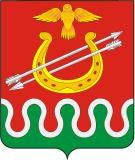 Администрация Боготольского районаКрасноярского краяПРОЕКТ ПОСТАНОВЛЕНИЯ«___» ______ 2024 г.			г.Боготол				№ ____ -п   Об утверждении бюджетного прогноза Боготольского района до 2029 годаВ соответствии со статьей 170.1 Бюджетного кодекса Российской Федерации, пунктом 7 статьи 8 Положения о бюджетном процессе в Боготольском районе, утвержденного Решением Боготольского районного Совета депутатов от 10.11.2016 г № 9-61, Постановлением администрации Боготольского района от 11.11.2016 г. № 385-п «Об утверждении Порядка разработки и утверждения, а также требования к составу и содержанию бюджетного прогноза Боготольского района на долгосрочный период», Уставом Боготольского района:ПОСТАНОВЛЯЮ:1. Утвердить Бюджетный прогноз Боготольского района до 2029 года согласно приложения.2. Признать утратившими силу Постановления администрации Боготольского района: от 27.02.2017 г. № 90-п «Об утверждении Бюджетного прогноза Боготольского района до 2022 года»; от 20.02.2018 г. № 66-п «О внесение изменений в постановление администрации Боготольского района от 27.02.2017 № 90-п «Об утверждении бюджетного прогноза Боготольского района до 2022 года»;от 07.02.2019 г. № 122-п «О внесение изменений в постановление администрации Боготольского района от 27.02.2017 № 90-п «Об утверждении бюджетного прогноза Боготольского района до 2022 года»;от 29.01.2020 г. № 33-п «О внесение изменений в постановление администрации Боготольского района от 27.02.2017 № 90-п «Об утверждении бюджетного прогноза Боготольского района до 2022 года»;от 12.02.2021 г. № 51-п «О внесение изменений в постановление администрации Боготольского района от 27.02.2017 № 90-п «Об утверждении бюджетного прогноза Боготольского района до 2022 года»;от 10.02.2022 г. № 42-п «О внесение изменений в постановление администрации Боготольского района от 27.02.2017 № 90-п «Об утверждении бюджетного прогноза Боготольского района до 2022 года»;от 08.02.2023 г. № 46-п «О внесение изменений в постановление администрации Боготольского района от 27.02.2017 № 90-п «Об утверждении бюджетного прогноза Боготольского района до 2022 года».3. Контроль за исполнением постановления оставляю за собой.4. Постановление опубликовать в периодическом печатном издании «Официальный вестник Боготольского района» и разместить  на официальном сайте Боготольского района в сети Интернет www.bogotol-r.ru 5. Постановление вступает в силу после его официального опубликования.Глава Боготольского района                                   Н.В. БакуневичПриложениек постановлению администрацииБоготольского районаот ______ 2024 г. № ____-пБюджетный прогноз Боготольского района до 2029 года I. Общие положения1. Бюджетный прогноз Боготольского района на долгосрочный период до 2029 года (далее – Бюджетный прогноз) разработан в соответствии с пунктом 4 статьи 170.1 Бюджетного кодекса Российской Федерации, пунктом 7 статьи 8 Положения о бюджетном процессе в Боготольском районе, утвержденного Решением Боготольского районного Совета депутатов от 10.11.2016 № 9-61, постановлением администрации Боготольского района от 11.11.2016 № 385 - п «Об утверждении Порядка разработки и утверждения, период действия, а также требований к составу и содержанию бюджетного прогноза Боготольского района на долгосрочный период», с учетом проекта Стратегии социально-экономического развития Боготольского района до 2030 года. 2. Цели и задачи Бюджетного прогноза. Целью Бюджетного прогноза является обеспечение предсказуемости динамики основных параметров районного бюджета в долгосрочном периоде, позволяющее оценивать тенденции изменения объема доходов и расходов районного бюджета, а также разрабатывать на их основе меры, направленные на повышение сбалансированности и финансовой устойчивости районного бюджета, достижение стратегических целей социально-экономического развития Боготольского района. Бюджетный прогноз является базовым инструментом бюджетного планирования, учитываемым при формировании проекта районного бюджета, разработке, либо корректировке документов стратегического планирования, включая муниципальные программы Боготольского района.В Бюджетном прогнозе сохранена преемственность задач, определенных в предыдущие годы, актуализированных с учетом сложившейся экономической ситуации. Задачами Бюджетного прогноза являются: – повышение эффективности социально-экономической политики Боготольского района, в том числе за счет приоритизации расходных обязательств, направленных на обеспечение социально-экономического развития Боготольского района; – выработка основных направлений бюджетной и налоговой политики, долговой политики на среднесрочный период, соответствующих параметрам Бюджетного прогноза; – развитие доходного потенциала районного бюджета; – определение объемов долгосрочных финансовых обязательств, включая показатели финансового обеспечения реализации муниципальных программ на период их действия. Практическое применение Бюджетного прогноза осуществляется при формировании проекта районного бюджета на очередной финансовый год и плановый период, разработке (внесении изменений) документов стратегического планирования, включая муниципальные программы. II. Основные подходы к формированию налоговой, бюджетной и долговой политики Боготольского района на долгосрочный периодОсновные подходы к формированию налоговой политики до 2029 года.В области налоговой политики в очередном финансовом году и плановом периоде в Боготольском районе будет продолжена работа по реализации целей и задач, предусмотренных ранее.Как и в предыдущие годы, основной целью налоговой политики является обеспечение устойчивости и увеличения доходной базы местного бюджета. Для достижения поставленной цели планируется продолжить реализацию следующих мероприятий:1) Осуществление взаимодействия с территориальными органами (подразделениями) федеральных и краевых органов исполнительной власти, определенными в качестве главных администраторов доходов местных бюджетов в целях совершенствования порядка зачисления доходов в бюджет Боготольского района, повышения уровня собираемости доходов, улучшения информационного обмена, повышения качества планирования.2) Обеспечение достоверного планирования администраторами доходов бюджета Боготольского района доходов, являющихся источниками финансового обеспечения расходных обязательств в целях снижения рисков, связанных с неисполнением утвержденных плановых назначений по доходам.3) Организация и проведение работы по взысканию недоимки по платежам, подлежащим зачислению в консолидированный бюджет Боготольского района, работа с дебиторской задолженностью по доходам.4) Организация и проведение работы по снижению неформальной занятости, легализации «серой» заработной платы, повышению собираемости страховых взносов во внебюджетные фонды.5) Применение механизмов государственно-частного партнерства, способствующих снижению финансовой нагрузки на бюджет Боготольского района, в целях привлечения дополнительных доходных источников для реализации социально - значимых проектов в Боготольском районе.6) Проведение мероприятий, способствующих эффективному использованию муниципальной собственности Боготольского района. Совершенствование работы по администрированию доходов от использования муниципального имущества, в том числе, по взысканию недоимки по данным платежам.2. Основные подходы к формированию бюджетной политики до 2029 года.Целью бюджетной политики до 2029 года является обеспечение долгосрочной сбалансированности и финансовой устойчивости бюджета Боготольского района в сложных экономических условиях и безусловное исполнение принятых обязательств наиболее эффективным способом, вовлечение жителей в решение вопросов местного значения. В долгосрочном периоде в сфере бюджетной политики будут реализованы следующие мероприятия:1) повышение качества и эффективности управления муниципальными финансами, в том числе посредством: формирования бюджетных параметров исходя из необходимости безусловного исполнения действующих расходных обязательств; применения принципа программно-целевого планирования; обеспечения гибкости объема и структуры бюджетных расходов; продолжения практики вовлечения жителей в обсуждение и определение приоритетов расходования средств бюджета Боготольского района; повышения качества оказания муниципальных услуг, которое достигается путем использования инструмента муниципального задания, обеспечения взаимосвязи муниципальных программ и муниципальных заданий; обеспечения внутреннего муниципального финансового контроля;обеспечения публичности и доступности информации о реализации бюджетной политики за счет регулярной публикации соответствующей информации для граждан. 2) взаимодействие с органами власти Красноярского края по увеличению объема финансовой поддержки из краевого бюджета, по привлечению средств из вышестоящих бюджетов путем активного участия в конкурсных отборах в рамках государственных программ, направленных, в том числе, на реализацию национальных проектов, утвержденных Указами Президента Российской Федерации от 07.05.2018 № 204 «О национальных целях и стратегических задачах развития Российской Федерации на период до 2024 года», от 21.07.2020 № 474 «О национальных целях развития Российской Федерации на период до 2030 года»: в результате принимаемых решений на федеральном и краевом уровне по изменению действующего законодательства в части льгот по местным налогам и установлению новых расходных обязательств для местных органов власти существуют риски снижения доходов районного бюджета и (или) появления дополнительных расходов, поэтому деятельность органов местного самоуправления Боготольского района по-прежнему будет нацелена на продолжение работы с исполнительными органами государственной власти Красноярского края по привлечению в бюджет дополнительных ресурсов для более качественного решения вопросов местного значения; участие в реализации национальных и региональных проектах для решения задач, обеспечивающих достижение целевых показателей национальных проектов. При планировании бюджетных ассигнований на бюджетные инвестиции и капитальный ремонт, приоритет будет отдан расходам, связанным с выполнением условий софинансирования за счет средств федерального и краевого бюджетов. Выделение средств позволит значительно повысить качество оказываемых услуг в сфере образования, культуры, физической культуры и спорта, молодежной политики и, как следствие, благоприятно скажется в целом на повышении уровня жизни населения Боготольского района.3) эффективное управление муниципальным долгом посредством: обеспечения сбалансированности районного бюджета; сохранения безопасного уровня муниципального долга, позволяющего обеспечить привлечение заемных средств;курса на бездефицитный бюджет.III. Прогноз основных характеристик бюджета Боготольского района на долгосрочный периодПри прогнозировании объема доходов и расходов бюджета Боготольского района на период 2023-2029 годов учтены следующие подходы: 1) по доходам: прогноз собственных доходов – в соответствии с действующим налоговым и бюджетным законодательством, правовыми актами Боготольского района: по налоговым доходам – на основе ожидаемых итогов социально-экономического развития Боготольского района за предыдущий финансовый год и показателей базового варианта прогноза социально-экономического развития Боготольского района на предстоящие периоды; по неналоговым доходам – на основе данных, предоставленных главными администраторами доходов (за исключением инициативных платежей). Инициативные платежи – в объеме, заявленном юридическими и физическими лицами по результатам проведения конкурсного отбора инициативных проектов; прогноз безвозмездных поступлений: на 2024-2026 годы – в объеме, предусмотренном Боготольскому району в проекте краевого бюджета на предстоящий финансовый год и плановый период, а также в постановлениях Правительства Красноярского края о распределении межбюджетных трансфертов бюджетам муниципальных образований Красноярского края в части объемов, предусмотренных Боготольскому району; на 2027-2029 годы – на уровне 2025 года; 2) по расходам: определение базовых объемов бюджетных ассигнований на 2024 - 2026  годы – на основе объемов расходов, утвержденных решением Боготольского районного Совета депутатов «О районном бюджете на 2023 год и на плановый период 2024 и 2025 годов»;применения бюджетного маневра, предполагающего выделение дополнительных бюджетных ассигнований в 2024 - 2026 годах по ряду важных направлений за счет внутреннего перераспределения в пределах общего объема средств. Такой подход позволяет не нарастить общий объем расходов относительно уровня 2023 года;безусловное выполнение действующих публичных нормативных обязательств.реализации мероприятий, предусмотренных указами Президента РФ от 07.05.2018 № 204 "О национальных целях и стратегических задачах развития Российской Федерации на период до 2024 года" и от 21.07.2020 № 474 "О национальных целях развития Российской Федерации на период до 2030 года";увеличения расходов на коммунальные услуги на 5 % в 2024 году;индексации расходов районных учреждений на приобретение продуктов для организации питания в 2024 году на 5 %;сохранения объемов прочих текущих расходов на уровне 2023 года;сохранения программного принципа формирования расходов;увеличения объема дотации на выравнивание бюджетной обеспеченности сельсоветов района по сравнению с текущим финансовым годом. Указанная мера приведет к повышению уровня бюджетной обеспеченности муниципальных образований района, что позволит органам местного самоуправления района направить дополнительные финансовые средства на решение вопросов местного значения.на 2027-2029 годы – в объеме ассигнований на 2024 год, за исключением мероприятий, заканчивающих свое действие в 2024 году, а также расходов по реализации решений, срок действия которых ограничен 2024 годом; формирование расходов на оплату труда работников бюджетной сферы на 2024-2026 годы с учетом средств на реализацию решений по повышению заработной платы, принятых в 2022-2023 годах: сохранение установленных Указами Президента Российской Федерации 2012 года целевых показателей повышения оплаты труда работников в сфере образования и культуры; обеспечение заработной платы работников бюджетной сферы на уровне минимального размера оплаты труда; проведение ежегодной индексации заработной платы работников бюджетной сферы в рамках федеральной и краевой политики; обеспечение открытости и прозрачности бюджетного процесса, публичности и доступности сведений о реализации бюджетной политики за счет регулярного опубликования информации для граждан и размещения ее в сети Интернет. 3) по дефициту: 2023 -  параметры муниципального долга и расходов на обслуживание муниципального долга соответствуют ограничениям установленным ст.107 БК РФ;2024 - 2029 годы – бюджет бездефицитный.Прогноз основных характеристик бюджета Боготольского района представлен в приложении 1 к Бюджетному прогнозу.IV. Показатели финансового обеспечения муниципальных программ, прогноз расходов на осуществление непрограммных направлений деятельности Прогноз расходов на реализацию муниципальных программ Боготольского района определен на период: 2023-2025 годы – в объеме ассигнований, предусмотренных в районном бюджете на 2023 год и плановый период 2024-2025 годов на финансовое обеспечение реализации мероприятий муниципальных программ; 2026-2029 годы – на уровне объема финансового обеспечения реализации мероприятий муниципальных программ в 2025 году, с учетом увеличения расходов в рамках муниципальных программ на прирост собственных доходов районного бюджета в 2026-2029 годах к уровню 2025 года. Прогноз непрограммных расходов районного бюджета на период 2024-2029 годов рассчитан с учетом условно утверждаемых расходов. При формировании проекта районного бюджета на следующий финансовый год и плановый период условно утверждаемые расходы будут распределяться на реализацию проектов развития Боготольского района, в том числе в рамках муниципальных программ. В связи с этим доля программных расходов в районном бюджете будет увеличиваться. Показатели финансового обеспечения муниципальных программ и непрограммных направлений деятельности Боготольского района представлены в приложении 2 к Бюджетному прогнозу.V. Риски реализации Бюджетного прогноза.Зависимость районного бюджета от краевого бюджета определила внешние риски реализации бюджетного прогноза, а именно возможны изменения в межбюджетном регулировании, снижение нормативов отчислений от налогов и сборов, установление новых расходных обязательств, сокращение межбюджетных трансфертов из краевого бюджета.Влияние внешних рисков потребует регулярного уточнения прогноза доходов и, в случае необходимости, разработки дополнительных мер, направленных на ограничение роста расходных обязательств, сокращение избыточных и неэффективных расходов будущих периодов.К числу основных внутренних рисков относятся следующие факторы:1) демографические (снижение численности населения в трудоспособном возрасте). Возрастная структура населения Боготольского района с выраженной тенденцией старения становится основным сдерживающим фактором демографического развития, ограничивает потенциальные темпы роста экономики, а также отражается на росте потребности в расходах на социальную поддержку населения;2) экономические (повышение прогнозируемого уровня инфляции, недостаточность темпов роста экономического развития);Минимизация внутренних рисков будет осуществляться за счет:1) проведения системных реформ в отраслях бюджетной сферы и обеспечения кардинального повышения эффективности бюджетных расходов;2) активного использования оценки эффективности бюджетных расходов при подготовке бюджетных решений, роста качества финансово-экономических обоснований в отношении принимаемых расходных обязательств и отдельных проектов.Приложение 1 к бюджетному прогнозу Боготольского районана 2023-2029 годыПРОГНОЗосновных характеристик бюджета Боготольского района тыс. рублейПриложение 2 к бюджетному прогнозу Боготольского районана 2023-2029 годыПоказатели финансового обеспечения муниципальных программ и непрограммных направлений деятельности Боготольского районатыс. рублейОсновные характеристикиПрогнозПрогнозПрогнозПрогнозПрогнозПрогнозПрогнозОсновные характеристики2023 год2024 год2025 год2026 год2027 год2028 год2029 годДоходыв том числе:816744,2770519,6721236,9717363,9717363,9717363,9717363,9Налоговые и неналоговые доходы 40373,543727,645247,846513,746513,746513,746513,7Безвозмездные поступления 776370,7726792,0675989,1670850,2670850,2670850,2670850,2Расходы районного бюджета826357,6770519,6721236,9717363,8717363,8717363,8717363,8Дефицит/профицит-9613,4000000Источники финансирования дефицита бюджета 9613,4000000Наименование показателяПрогнозПрогнозПрогнозПрогнозПрогнозПрогнозПрогнозНаименование показателя2023 год2024 год2025 год2026 год2027 год2028 год2029 год12345678«Развитие образования Боготольского района»421773,6408275,8355577,3342617,5342617,5342617,5342617,5«Реформирование и модернизация жилищно-коммунального хозяйства и повышение энергетической эффективности в Боготольском районе»30464,57099,87099,87099,87099,87099,87099,8«Защита населения и территории Боготольского района от чрезвычайных ситуаций природного и техногенного характера»7544,08165,47193,47193,47193,47193,47193,4«Развитие культуры Боготольского района»124967,1128893,4128893,6128740,6128740,6128740,6128740,6«Развитие физической культуры и спорта»7938,58903,88903,88903,88903,88903,88903,8«Молодежь Боготольского района»3782,54184,14184,14184,14184,14184,14184,1«Развитие малого и среднего предпринимательства и инвестиционной деятельности в Боготольском районе»1038,11110,11110,11110,11110,11110,11110,1«Обеспечение транспортной доступности в Боготольском районе»19228,619473,719473,719473,719473,719473,719473,7«Развитие информационного общества Боготольского района»246,5267,0267,0267,0267,0267,0267,0«Развитие земельно-имущественных отношений на территории муниципального образования Боготольский район»4205,03529,63529,63529,63529,63529,63529,6«Развитие сельского хозяйства Боготольского района»5441,65450,35355,85355,85355,85355,85355,8«Содействие развитию местного самоуправления»23092,320826,320026,320026,320026,320026,320026,3«Обеспечение доступным и комфортным жильем граждан Боготольского района»6589,26239,26239,26239,26239,26239,26239,2«Управление муниципальными финансами Боготольского района»122733,2117085,9117158,4115400,5115400,5115400,5115400,5«Поддержка социально-ориентированных некоммерческих организаций Боготольского района»709,4342,0342,0342,0342,0342,0342,0«Обращение с отходами на территории Боготольского района»589,2130,0130,0130,0130,0130,0130,0«Профилактика терроризма и экстремизма на территории Боготольского района»5,410,010,010,010,010,010,0Непрограммные расходы46008,629395,923742,823740,523740,523740,523740,5Итого:826357,5770519,6721236,9717363,8717363,8717363,8717363,8